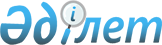 "Асыл тұқымды мал шаруашылығы және балара шаруашылығы саласындағы тәуекел дәрежесін бағалау өлшемшарттарын және тексеру парақтарын бекіту туралы" Қазақстан Республикасы Премьер-Министрінің орынбасары – Қазақстан Республикасы Ауыл шаруашылығы министрінің 2018 жылғы 29 қарашадағы № 481 және Қазақстан Республикасы Ұлттық экономика министрінің 2018 жылғы 29 қарашадағы № 89 бірлескен бұйрығына өзгерістер енгізу туралыҚазақстан Республикасы Ауыл шаруашылығы министрінің 2023 жылғы 14 шілдедегі № 261 және Қазақстан Республикасы Ұлттық экономика министрінің 2023 жылғы 14 шілдедегі № 139 бірлескен бұйрығы. Қазақстан Республикасының Әділет министрлігінде 2023 жылғы 19 шілдеде № 33116 болып тіркелді
      БҰЙЫРАМЫЗ:
      1. "Асыл тұқымды мал шаруашылығы және балара шаруашылығы саласындағы тәуекел дәрежесін бағалау өлшемшарттарын және тексеру парақтарын бекіту туралы" Қазақстан Республикасы Премьер-Министрінің орынбасары – Қазақстан Республикасы Ауыл шаруашылығы министрінің 2018 жылғы 29 қарашадағы № 481 және Қазақстан Республикасы Ұлттық экономика министрінің 2018 жылғы 29 қарашадағы № 89 бірлескен бұйрығына (Нормативтік құқықтық актілерді мемлекеттік тіркеу тізілімінде № 17834 болып тіркелген) мынадай өзгерістер енгізілсін:
      1-тармақ мынадай редакцияда жазылсын:
      "1. Мыналар:
      1) осы бірлескен бұйрыққа 1-қосымшаға сәйкес асыл тұқымды мал шаруашылығы және балара шаруашылығы саласындағы тәуекел дәрежесін бағалау өлшемшарттары;
      2) осы бірлескен бұйрыққа 2-қосымшаға сәйкес асыл тұқымдық орталықтарға арналған асыл тұқымды мал шаруашылығы және балара шаруашылығы саласындағы тексеру парағы;
      3) осы бірлескен бұйрыққа 3-қосымшаға сәйкес дистрибьютерлік орталықтарға арналған асыл тұқымды мал шаруашылығы және балара шаруашылығы саласындағы тексеру парағы;
      4) осы бірлескен бұйрыққа 4-қосымшаға сәйкес асыл тұқымды мал шаруашылығын дамытуға бюджеттік субсидияларды алған жеке және заңды тұлғаларға арналған асыл тұқымды мал шаруашылығы және балара шаруашылығы саласындағы тексеру парағы;
      5) осы бірлескен бұйрыққа 5-қосымшаға сәйкес республикалық палаталарға арналған асыл тұқымды мал шаруашылығы және балара шаруашылығы саласындағы тексеру парағы;
      6) осы бірлескен бұйрыққа 6-қосымшаға сәйкес бонитерлерге (сыныптаушыларға) арналған асыл тұқымды мал шаруашылығы және балара шаруашылығы саласындағы тексеру парағы;
      7) осы бірлескен бұйрыққа 7-қосымшаға сәйкес техник-ұрықтандырушыларға арналған асыл тұқымды мал шаруашылығы және балара шаруашылығы саласындағы тексеру парағы;
      8) осы бірлескен бұйрыққа 8-қосымшаға сәйкес эмбриондарды телу (ауыстырып салу) жөніндегі мамандарға арналған асыл тұқымды мал шаруашылығы және балара шаруашылығы саласындағы тексеру парағы;
      9) осы бірлескен бұйрыққа 9-қосымшаға сәйкес асыл тұқымдық орталықтарға арналған асыл тұқымды мал шаруашылығы және балара шаруашылығы саласындағы тексеру парағы;
      10) осы бірлескен бұйрыққа 10-қосымшаға сәйкес дистрибьютерлік орталықтарға арналған асыл тұқымды мал шаруашылығы және балара шаруашылығы саласындағы тексеру парағы бекітілсін.";
      көрсетілген бірлескен бұйрыққа 1, 2, 3, 4, 5, 6, 7, 8, 9 және 10-қосымшалар осы бірлескен бұйрыққа 1, 2, 3, 4, 5, 6, 7, 8, 9 және 10-қосымшаларға сәйкес жаңа редакцияда жазылсын.
      2. Қазақстан Республикасы Ауыл шаруашылығы министрлігінің Мал шаруашылығы департаменті заңнамада белгіленген тәртіппен:
      1) осы бірлескен бұйрықтың Қазақстан Республикасы Әділет министрлігінде мемлекеттік тіркелуін;
      2) осы бірлескен бұйрықтың Қазақстан Республикасы Ауыл шаруашылығы министрлігінің интернет-ресурсында орналастырылуын қамтамасыз етсін.
      3. Осы бірлескен бұйрықтың орындалуын бақылау жетекшілік ететін Қазақстан Республикасының ауыл шаруашылығы вице-министріне жүктелсін.
      4. Осы бірлескен бұйрық алғашқы ресми жарияланған күнінен кейін күнтізбелік он күн өткен соң қолданысқа енгізіледі.
       "КЕЛІСІЛДІ"
      Қазақстан Республикасы
      Бас прокуратурасының
      Құқықтық статистика және
      арнайы есепке алу жөніндегі комитеті Асыл тұқымды мал шаруашылығы және балара шаруашылығы саласындағы тәуекел дәрежесін бағалау өлшемшарттары 1-тарау. Жалпы ережелер
      1. Осы Асыл тұқымды мал шаруашылығы және балара шаруашылығы саласындағы тәуекел дәрежесін бағалау өлшемшарттары (бұдан әрі – Өлшемшарттар) Қазақстан Республикасы Кәсіпкерлік кодексінің (бұдан әрі – Кодекс) 141-бабының 5-тармағына, Қазақстан Республикасы Ұлттық экономика министрінің міндетін атқарушының 2022 жылғы 22 маусымдағы № 48 бұйрығымен (Нормативтік құқықтық актілерді мемлекеттік тіркеу тізілімінде № 28577 болып тіркелген) бекітілген Тәуекелдерді бағалау және басқару жүйесін қалыптастыру қағидаларына және "Тексеру парағының нысанын бекіту туралы" Қазақстан Республикасы Ұлттық экономика министрінің міндетін атқарушының 2018 жылғы 31 шілдедегі № 3 бұйрығына (Нормативтік құқықтық актілерді мемлекеттік тіркеу тізілімінде №17371 болып тіркелген) сәйкес, асыл тұқымды мал шаруашылығы және балара шаруашылығы саласындағы бақылау субъектілерін тәуекел дәрежелеріне жатқызу үшін және "Рұқсаттар және хабарламалар туралы" Қазақстан Республикасының Заңына сәйкес жіберілген хабарламалар бойынша талаптарға сәйкестігіне жүргізілетін тексеруді (бұдан әрі – талаптарға сәйкестігіне тексеру) және бақылау субъектісіне (объектісіне) бара отырып профилактикалық бақылауды жүргізу кезінде бақылау субъектілерін (объектілерін) іріктеу үшін әзірленді.
      2. Осы Өлшемшарттарда мынадай ұғымдар пайдаланылады:
      1) бақылау субъектілері (объектілері) – асыл тұқымдық және дистрибьютерлік орталықтар, асыл тұқымды мал шаруашылығын дамытуға бюджеттік субсидиялар алған жеке және заңды тұлғалар, республикалық палаталар, бонитерлер (сыныптаушылар), техник-ұрықтандырушылар, эмбриондарды телу (ауыстырып салу) жөніндегі мамандар;
      2) балл – тәуекелді есептеудің сандық өлшемі;
      3) болмашы бұзушылық – асыл тұқымды мал шаруашылығы және балара шаруашылығы саласындағы нормативтік құқықтық актілерде белгіленген талаптарды құжаттаманы және есептілікті ұсынбау не оларды есепке алуды уақтылы жүргізбеу бөлігінде бұзу;
      4) деректерді қалыпқа келтіру – әртүрлі шәкілдерде өлшенген мәндерді шартты түрде жалпы шәкілге келтіруді көздейтін статистикалық рәсім;
      5) елеулі бұзушылық – асыл тұқымды мал шаруашылығы және балара шаруашылығы саласындағы нормативтік құқықтық актілерде белгіленген, өрескел және болмашы бұзушылықтарға жатпайтын талаптарды бұзу;
      6) өрескел бұзушылық – Қазақстан Республикасының асыл тұқымды мал шаруашылығы және балара шаруашылығы саласындағы заңнамасында белгіленген, "Әкімшілік құқық бұзушылық туралы" Қазақстан Республикасының кодексінде жеке және заңды тұлғалардың бонитирлеуден (бағалаудан) өтпеген асыл тұқымды өнімді (материалды) асыл тұқымдық куәлік бермей өткізуі; жеке және заңды тұлғалардың асыл тұқымдық куәлік бермей асыл тұқымды өнімді (материалды) өткізуі; асыл тұқымды мал шаруашылығы саласындағы субъектілердің республикалық палатада тіркелмеген асыл тұқымды жануарлардан алынған ұрықтар мен эмбриондарды пайдалануы бөлігінде көзделген әкімшілік жауапкершілікке әкеліп соқтыратын талаптарды бұзу;
      7) тәуекел – бақылау субъектісінің қызметі нәтижесінде адам өміріне немесе денсаулығына, қоршаған ортаға, жеке және заңды тұлғалардың заңды мүдделеріне, мемлекеттің мүліктік мүдделеріне салдарларының ауырлық дәрежесін ескере отырып зиян келтіру ықтималдығы;
      8) тәуекелдерді бағалау және басқару жүйесі – тиісті қызмет салаларында тәуекелдің жол берілетін деңгейін қамтамасыз ете отырып, кәсіпкерлік еркіндігін шектеудің ең төменгі ықтимал дәрежесі мақсатында бақылау субъектісіне бару арқылы профилактикалық бақылауды және (немесе) талаптарға сәйкестігін тексерулерді кейіннен жүзеге асыру үшін бақылау субъектілерін тәуекел дәрежелері бойынша бөлу арқылы қолайсыз факторлардың туындау ықтималдығын азайтуға бағытталған, сондай-ақ нақты бақылау субъектісі (объектісі) үшін тәуекел деңгейін өзгертуге бағытталған басқарушылық шешімдерді қабылдау және (немесе) осындай бақылау субъектісін (объектісін) бақылау субъектісіне (объектісіне) бару арқылы профилактикалық бақылаудан және (немесе) талаптарға сәйкестігін тексеруден босату процесі;
      9) тәуекел дәрежесін бағалаудың объективті өлшемшарттары (бұдан әрі – объективті өлшемшарттар) – белгілі бір қызмет саласында тәуекел дәрежесіне байланысты және жеке бақылау субъектісіне (объектісіне) тікелей байланыссыз бақылау субъектілерін (объектілерін) іріктеу үшін пайдаланылатын тәуекел дәрежесін бағалау өлшемшарттары;
      10) тәуекел дәрежесін бағалау өлшемшарттары – бақылау субъектісінің тікелей қызметімен, салалық даму ерекшеліктерімен және осы дамуға әсер ететін факторлармен байланысты, бақылау субъектілерін (объектілерін) тәуекелдің әртүрлі дәрежелеріне жатқызуға мүмкіндік беретін сандық және сапалық көрсеткіштердің жиынтығы;
      11) тәуекел дәрежесін бағалаудың субъективті өлшемшарттары (бұдан әрі – субъективті өлшемшарттар) – нақты бақылау субъектісінің (объектісінің) қызметі нәтижелеріне байланысты бақылау субъектілерін (объектілерін) іріктеу үшін пайдаланылатын тәуекел дәрежесін бағалау өлшемшарттары;
      12) тексеру парағы – бақылау субъектілерінің (объектілерінің) қызметіне қойылатын, олардың сақталмауы адамның өмірі мен денсаулығына, қоршаған ортаға, жеке және заңды тұлғалардың, мемлекеттің заңды мүдделеріне қатер төндіруге алып келетін талаптар тізбесі;
      13) іріктеме жиынтық (іріктеме) – Кодекстің 143-бабының 2-тармағына сәйкес мемлекеттік бақылаудың нақты саласында бақылау субъектілерінің (объектілерінің) біртекті тобына жатқызылатын, бағаланатын субъектілердің (объектілердің) тізбесі. 2-тарау. Бақылау субъектілеріне (объектілеріне) талаптарға сәйкестігіне тексеру және профилактикалық бақылау жүргізу кезінде тәуекелдерді бағалау және басқару жүйесін қалыптастыру тәртібі
      3. Талаптарға сәйкестігін тексеру және (немесе) бақылау субъектісіне (объектісіне) бара отырып профилактикалық бақылауды жүзеге асыру кезінде тәуекелдерді басқару мақсаттары үшін талаптарға сәйкестігін тексеру және (немесе) бақылау субъектісіне (объектісіне) бара отырып профилактикалық бақылауды жүргізу үшін тәуекел дәрежесін бағалау өлшемшарттары кезең-кезеңмен жүзеге асырылатын объективті және субъективті өлшемшарттарды айқындау арқылы қалыптастырылады (шешімдерді мультиөлшемшартты талдау).
      Бірінші кезеңде объективті өлшемшарттар бойынша бақылау субъектілері (объектілері) мынадай тәуекел дәрежелерінің біріне жатқызады:
      1) жоғары тәуекел;
      2) орташа тәуекел;
      3) төмен тәуекел.
      Тәуекелдің жоғары және орташа дәрежесіне жатқызылған бақылау субъектілеріне (объектілеріне) қатысты талаптарға сәйкестігіне тексеру, бақылау субъектісіне (объектісіне) бара отырып профилактикалық бақылау, бақылау субъектісіне (объектісіне) бармай профилактикалық бақылау және жоспардан тыс тексеру жүргізіледі.
      Тәуекелдің төмен дәрежесіне жатқызылған бақылау субъектілеріне (объектілеріне) қатысты талаптарға сәйкестігіне тексеру, бақылау субъектісіне (объектісіне) бармай профилактикалық бақылау және жоспардан тыс тексеру жүргізіледі.
      4. Екінші кезеңде субъективті өлшемшарттар бойынша бақылау субъектілері (объектілері) мынадай тәуекел дәрежелерінің біріне жатады:
      1) жоғары тәуекел;
      2) орташа тәуекел;
      3) төмен тәуекел.
      Тәуекел дәрежесінің көрсеткіштері бойынша бақылау субъектісі (объектісі) мыналарға:
      1) тәуекел дәрежесінің көрсеткіші 71-ден 100-ді қоса алғанға дейін болған кезде – тәуекелдің жоғары дәрежесіне;
      2) тәуекел дәрежесінің көрсеткіші 31-ден 70-ті қоса алғанға дейін болған кезде – тәуекелдің орташа дәрежесіне;
      3) тәуекел дәрежесінің көрсеткіші 0-ден 30-ты қоса алғанға дейін болған кезде – тәуекелдің төмен дәрежесіне жатқызылады.
      5. Ықтимал тәуекел мен проблеманың маңыздылығына, бұзушылықтың біржолғы немесе жүйелі сипатына, әрбір ақпарат көзі бойынша бұрын қабылданған шешімдерді талдауға байланысты бақылау субъектілерінің (объектілерінің) қызметіне қойылатын талаптар өрескел, елеулі және болмашы бұзушылық дәрежелеріне сәйкес келеді.
      Асыл тұқымды мал шаруашылығы және балара шаруашылығы саласындағы талаптардың бұзылу дәрежесі осы Өлшемшарттарға 1-қосымшаға сәйкес айқындалады.
      Талаптарға сәйкестігіне тексеру жүргізу үшін асыл тұқымды мал шаруашылығы және балара шаруашылығы саласындағы талаптардың бұзылу дәрежесі осы Өлшемшарттарға 2-қосымшаға сәйкес айқындалады.
      6. Бақылау субъектілерінің (объектілеріне) талаптарға сәйкестігіне тексеру және профилактикалық бақылау жүргізу үшін тәуекел дәрежесін бағалау өлшемшарттары объективті және субъективті өлшемшарттарды айқындау арқылы қалыптастырылады. 1-параграф. Объективті өлшемшарттар
      7. Объективті өлшемшарттар бойынша тәуекел дәрежесі жоғары бақылау субъектілеріне (объектілеріне) асыл тұқымдық және дистрибьютерлік орталықтар жатады.
      8. Объективті өлшемшарттар бойынша тәуекел дәрежесі орташа бақылау субъектілеріне (объектілеріне) асыл тұқымды мал шаруашылығын дамытуға бюджеттік субсидияларды алған жеке және заңды тұлғалар және республикалық палаталар жатады.
      9. Объективті өлшемшарттар бойынша тәуекел дәрежесі төмен бақылау субъектілеріне (объектілеріне) бонитерлер (сыныптаушылар), техник-ұрықтандырушылар, эмбриондарды телу (ауыстырып салу) жөніндегі мамандар жатады. 2-параграф. Субъективті өлшемшарттар
      10. Субъективті өлшемшарттарды айқындау мынадай кезеңдерді қолдана отырып жүзеге асырылады:
      1) дерекқорды қалыптастыру және ақпарат жинау;
      2) ақпаратты талдау және тәуекелдерді бағалау.
      11. Бақылау субъектілерін (объектілерін) анықтау үшін деректер базасын қалыптастыру және ақпарат жинау қажет.
      Субъективті өлшемшарттар бойынша тәуекел дәрежесін бағалау үшін бақылау субъектілеріне (объектілеріне) профилактикалық бақылау жүргізу үшін мынадай ақпарат көздері пайдаланылады:
      1) алдыңғы тексерулердің және бақылау субъектілеріне (объектілеріне) бара отырып жүргізілген профилактикалық бақылаудың нәтижелері;
      2) бақылау субъектісі ұсынатын есептілік пен мәліметтер мониторингінің нәтижелері;
      3) бақылау субъектісіне (объектісіне) бармай профилактикалық бақылау нәтижелері (бақылау субъектісіне (объектісіне) бармай профилактикалық бақылау қорытындылары бойынша берілген қорытынды құжаттар).
      Талаптарға сәйкестігіне тексеру жүргізу үшін субъективті өлшемшарттар бойынша тәуекел дәрежесін бағалауға бақылау субъектілеріне (объектілеріне) қатысты алдыңғы жүргізілген тексерулердің нәтижелері пайдаланылады.
      12. Қолда бар ақпарат көздерінің негізінде талдауға және бағалауға жататын субъективті өлшемшарттар бойынша деректер қалыптастырылады.
      Субъективті өлшемшарттарды талдау және бағалау талаптарға сәйкестігіне тексеру жүргізуді және бақылау субъектісіне (объектісіне) қатысты барынша ықтимал тәуекелі бар бақылау субъектісіне (объектісіне) қатысты бақылау субъектісіне (объектісіне) профилактикалық бақылау жүргізуді шоғырландыруға мүмкіндік береді.
      Бұл ретте талдау және бағалау кезінде бақылаудың нақты субъектісіне (объектісіне) қатысты бұрын ескерілген және пайдаланылған субъективті өлшемшарттардың деректері не Қазақстан Республикасы Азаматтық кодексінің 178-бабының 1-тармағына сәйкес талап қою мерзімі өткен деректер қолданылмайды.
      Алдыңғы бара отырып жүргізілген профилактикалық бақылаудың және (немесе) талаптарға сәйкестігін тексерудің қорытындылары бойынша берілген бұзушылықтарды толық көлемде жойған бақылау субъектілеріне қатысты мемлекеттік бақылаудың кезекті кезеңіне арналған графиктер мен тізімдерді қалыптастыру кезінде оларды қосуға жол берілмейді.
      13. Қолданылатын ақпарат көздерінің басымдылығын және субъективті өлшемшарттар көрсеткіштерінің маңыздылығын негізге ала отырып, осы Өлшемшарттардың 3-тарауында айқындалған субъективті өлемшарттар бойынша тәуекел дәрежесінің көрсеткішін есептеу тәртібіне сәйкес субъективті өлшемшарттар бойынша тәуекел дәрежесінің көрсеткіші 0-ден 100 балға дейінгі шәкіл бойынша есептеледі.
      Қолданылатын ақпарат көздерінің басымдығы және субъективті өлшемшарттар көрсеткіштерінің маңыздылығы осы Өлшемшарттарға 3-қосымшаға сәйкес нысан бойынша асыл тұқымды мал шаруашылығы және балара шаруашылығы саласындағы субъективті өлшемшарттар бойынша тәуекел дәрежесін айқындауға арналған субъективті өлшемшарттар тізбесіне сәйкес белгіленеді. 3-параграф. Тәуекелдерді басқару
      14. Адал бақылау субъектілерін көтермелеу қағидатын іске асыру және бұзушыларға бақылауды шоғырландыру мақсатында бақылау субъектілері (объектілері) субъективті өлшемшарттарды қолдану арқылы осы Өлшемшарттардың 22 және 23-тармақтарында айқындалатын кезеңге бақылау субъектісіне (объектісіне) бара отырып, профилактикалық бақылау және (немесе) талаптарға сәйкестігіне тексеру жүргізуден босатылады.
      15. Қазақстан Республикасының заңдарында және осы Өлшемшарттарда бақылау субъектісіне (объектісіне) бара отырып профилактикалық бақылаудан немесе талаптарға сәйкестігіне тексерулер жүргізуден босату жағдайлары айқындалған жағдайда, субъективті өлшемшарттар бойынша бақылау субъектілері (объектілері) ақпараттық жүйені қолдана отырып, асыл тұқымды мал шаруашылығы және балара шаруашылығы саласындағы жоғары тәуекел дәрежесінен орташа тәуекел дәрежесіне немесе орташа тәуекел дәрежесінен төмен тәуекел дәрежесіне ауыстырылады.
      16. Тәуекелдерді бағалау және басқару жүйесі бақылау субъектілерін (объектілерін) тәуекелдің нақты дәрежелеріне жатқызатын және бақылау іс-шараларын жүргізу графиктерін немесе тізімдерін қалыптастыратын ақпараттық жүйелерді пайдалана отырып жүргізіледі, сондай-ақ мемлекеттік статистикаға, ведомстволық статистикалық байқаудың қорытындыларына, сондай-ақ ақпараттық құралдарға негізделеді.
      Тәуекелдерді бағалау мен басқарудың ақпараттық жүйесі болмаған кезде оларға қатысты бақылау субъектісіне (объектісіне) бара отырып профилактикалық бақылау және (немесе) талаптарға сәйкестігін тексеру жүзеге асырылатын бақылау субъектілері (объектілері) санының ең аз жол берілетін шегі мемлекеттік бақылаудың белгілі бір саласындағы осындай бақылау субъектілерінің жалпы санының бес пайызынан аспауы тиіс. 3-тарау. Субъективті өлшемшарттар бойынша тәуекел дәрежесінің жалпы көрсеткішін есептеу тәртібі
      17. Осы Өлшемшарттардың 3 және 4-тармақтарына сәйкес бақылау субъектісін тәуекел дәрежесіне жатқызу үшін тәуекел дәрежесінің көрсеткішін есептеудің келесідей тәртібі қолданылады.
      Мемлекеттік орган осы Өлшемшарттардың 11-тармағына сәйкес көздерден субъективті өлшемшарттар бойынша ақпарат жинайды және дерекқор қалыптастырады.
      18. Субъективті өлшемшарттар бойынша тәуекел дәрежесінің көрсеткішін (R) есептеу алдыңғы тексерулер мен бақылау субъектілеріне (объектілеріне) бара отырып профилактикалық бақылау нәтижелері бойынша бұзушылықтар бойынша тәуекел дәрежесінің көрсеткішін (SP) және субъективті өлшемшарттар бойынша тәуекел дәрежесінің көрсеткішін (SC) қорытындылау жолымен, деректер мәндерін 0-ден 100 балға дейінгі диапозонға қалыпқа келтіре отырып, автоматтандырылған режимде жүзеге асырылады.
      Rарал = SP + SC,
      мұнда:
      Rарал – субъективті өлшемшарттар бойынша тәуекел дәрежесінің аралық көрсеткіші;
      SР – бұзушылықтар бойынша тәуекел дәрежесінің көрсеткіші;
      SC – осы Өлшемшарттардың 13-тармағына сәйкес айқындалған субъективті өлшемшарттар бойынша тәуекел дәрежесінің көрсеткіші.
      Есептеу асыл тұқымды мал шаруашылығы және балара шаруашылығы саласындағы бақылау субъектілерінің (объектілерінің) біртекті тобының әрбір бақылау субъектісі (объектісі) бойынша жүргізіледі. Бұл ретте мемлекеттік бақылаудың бір саласының бақылау субъектілерінің (объектілерінің) біртекті тобына жатқызылатын бағаланатын бақылау субъектілерінің (объектілерінің) тізбесі деректерді кейіннен қалыпқа келтіру үшін іріктеу жиынтығын (іріктемені) құрайды.
      19. Алдыңғы тексерулер мен бақылау субъектісіне (объектісіне) бара отырып, профилактикалық бақылау нәтижелері бойынша алынған деректер бойынша 0-ден 100-ге дейінгі балмен бағаланатын бұзушылықтар бойынша тәуекел дәрежесінің көрсеткіші қалыптастырылады.
      Осы Өлшемшарттардың 11-тармағында көрсетілген ақпарат көздерінің кез келгені бойынша бір өрескел бұзушылық анықталған кезде бақылау субъектісіне 100 балл тәуекел дәрежесінің көрсеткіші теңестіріледі және бақылау субъектісіне (объектісіне) бара отырып профилактикалық бақылау немесе талаптарға сәйкестігіне тексеру жүргізіледі.
      Өрескел бұзушылықтар анықталған кезде бұзушылықтар бойынша тәуекел дәрежесінің көрсеткіші елеулі және болмашы дәрежедегі бұзушылықтар бойынша жиынтық көрсеткішпен есептеледі.
      Елеулі бұзушылықтар көрсеткішін айқындау кезінде 0,7 коэффициенті қолданылады.
      Бұл көрсеткіш мына формула бойынша есептеледі:
      SРз = (SР2 х 100/SР1) х 0,7,
      мұнда:
      SР3 – елеулі бұзушылықтардың көрсеткіші;
      ЅР1 – елеулі бұзушылықтардың талап етілетін саны;
      ЅР2 – анықталған елеулі бұзушылықтардың саны.
      Болмашы бұзушылықтардың көрсеткішін айқындау кезінде 0,3 коэффициенті қолданылады.
      Бұл көрсеткіш мына формула бойынша есептеледі:
      SРн = (SР2 х 100/SР1) х 0,3,
      мұнда:
      ЅРн – болмашы бұзушылықтардың көрсеткіші;
      ЅР1 – болмашы бұзушылықтардың талап етілетін саны;
      ЅР2 – анықталған болмашы бұзушылықтардың саны.
      Бұзушылықтар бойынша тәуекел дәрежесінің көрсеткіші (SР) 0-ден 100-ге дейінгі шәкіл бойынша есептеледі және мына формула бойынша елеулі және болмашы бұзушылықтардың көрсеткіштерін қосу арқылы айқындалады:
      SР = SРз + SРн,
      мұнда:
      SР – тәуекел дәрежесінің жалпы көрсеткіші;
      SР3 – елеулі бұзушылықтардың көрсеткіші;
      SРн – болмашы бұзушылықтардың көрсеткіші.
      Бұзушылықтар бойынша тәуекел дәрежесі көрсеткішінің алынған мәні субъективті өлшемшарттар бойынша тәуекел дәрежесі көрсеткішінің есебіне енгізіледі.
      20. Осы Өлшемшарттардың 13-тармағына сәйкес айқындалған субъективті өлшемшарттар бойынша тәуекел дәрежесінің көрсеткішін есептеу 0-ден 100 балға дейінгі шәкіл бойынша жүргізіледі және мынадай формула бойынша жүзеге асырылады: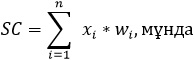 
      мұнда:
      xi - субъективті өлшемшарт көрсеткіші,
      wi - субъективті өлшем көрсеткішінің үлес салмағы xi
      n – көрсеткіштер саны.
      Осы Өлшемшарттардың 13-тармағына сәйкес айқындалған субъективті өлшемшарттар бойынша тәуекел дәрежесі көрсеткішінің алынған мәні субъективті өлшемшарттар бойынша тәуекел дәрежесі көрсеткішінің есебіне енгізіледі.
      21. R көрсеткіші бойынша субъектілер (объектілер) бойынша есептелген мәндер 0-ден 100 балға дейінгі диапазонға қалыпқа келтіріледі. Деректерді қалыпқа келтіру әрбір іріктемелі жиынтық (іріктеме) бойынша мынадай формула әдісін пайдалана отырып жүзеге асырылады: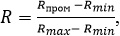 
      R – бақылау жеке субъектісінің (объектісінің) субъективті өлшемшарттар бойынша тәуекел дәрежесінің көрсеткіші (қорытынды);
      Rmax – бір іріктемелі жиынтыққа (іріктемеге) кіретін субъектілер (объектілер) бойынша субъективті өлшемшарттар бойынша тәуекел дәрежесінің шәкілі бойынша ең жоғарғы ықтимал мән (шәкілдің жоғарғы шекарасы);
      Rmin – бір іріктемелі жиынтыққа (іріктемеге) кіретін субъектілер (объектілер) бойынша субъективті өлшемшарттар бойынша тәуекел дәрежесінің шәкілі бойынша ең төменгі ықтимал мән (шәкілдің төменгі шекарасы);
      Rарал – осы Өлшемшарттардың 18-тармағына сәйкес есептелген субъективті Өлшемшарттар бойынша тәуекел дәрежесінің аралық көрсеткіші. 4-тарау. Қорытынды ережелер
      22. Тәуекелдің жоғары дәрежесіне жатқызылған бақылау субъектілеріне (объектілеріне) талаптарға сәйкестігіне тексеру жүргізудің жиілігі жылына ең көбі бір рет болып айқындалады.
      Тәуекелдің орташа дәрежесіне жатқызылған бақылау субъектілеріне (объектілеріне) талаптарға сәйкестігіне тексерулер жүргізудің жиілігі ең көбі екі жылда бір рет болып айқындалады.
      Тәуекелдің төмен дәрежесіне жатқызылған бақылау субъектілеріне (объектілеріне) талаптарға сәйкестігіне тексерулер жүргізудің жиілігі ең көбі үш жылда бір рет болып айқындалады.
      23. Бақылау субъектісіне бара отырып профилактикалық бақылау жүргізудің жиілігі субъективті өлшемшарттар бойынша алынатын мәліметтерге жүргізілетін талдау мен бағалаудың нәтижелері бойынша айқындалады және жылына екі реттен жиі болмау керек.
      24. Талаптарға сәйкестігін тексерулер Кодекстің 144-бабы 2-тармағына сәйкес реттеуші мемлекеттік орган бекітетін талаптарға сәйкестігін тексеру графигінің негізінде жүргізіледі.
      Бақылау субъектісіне (объектісіне) бара отырып профилактикалық бақылау Кодекстің 144-2-бабы 4-тармағына сәйкес қалыптастырылатын бақылау субъектісіне (объектісіне) бара отырып жүргізілетін профилактикалық бақылаудың жартыжылдық тізімдері негізінде жүргізіледі. Асыл тұқымды мал шаруашылығы және балара шаруашылығы саласындағы талаптардың бұзылу дәрежесі Талаптарға сәйкестігіне тексеру жүргізу үшін асыл тұқымды мал шаруашылығы және балара шаруашылығы саласындағы талаптардың бұзылу дәрежесі
      Нысан Асыл тұқымды мал шаруашылығы және балара шаруашылығы саласындағы субъективті өлшемшарттар бойынша тәуекел дәрежесін айқындауға арналған субъективті өлшемшарттар тізбесі Асыл тұқымдық орталықтарға арналған асыл тұқымды мал шаруашылығы және балара шаруашылығы саласындағы тексеру парағы
      Тексеруді/бақылау субъектісіне (объектісіне) бара отырып профилактикалық 
      бақылауды тағайындаған мемлекеттік орган ____________________________________
      ____________________________________________________________________
      Тексеруді/бақылау субъектісіне (объектісіне) бара отырып профилактикалық 
      бақылауды тағайындау туралы акті ___________________________________________
      ____________________________________________________________________ 
      (№, күні)
      Бақылау субъектісінің (объектісінің) атауы _______________________________
      ____________________________________________________________________
      ____________________________________________________________________
      Бақылау субъектісінің (объектісінің) бизнес-сәйкестендіру нөмірі_____________
      _____________________________________________________________________
      Орналасқан жерінің мекенжайы _________________________________________
      _____________________________________________________________________
      Лауазымды адам (дар) ______________________________ ________________ 
                                          лауазымы                   қолы
      __________________________________________________________________ 
      аты, әкесінің аты (бар болса), тегі
      Бақылау субъектісінің басшысы ___________________________ ______________ 
                                          лауазымы                         қолы
      _____________________________________________________________________ 
      аты, әкесінің аты (бар болса), тегі Дистрибьютерлік орталықтарға арналған асыл тұқымды мал шаруашылығы және балара шаруашылығы саласындағы тексеру парағы
      Тексеруді/бақылау субъектісіне (объектісіне) бара отырып профилактикалық 
      бақылауды тағайындаған мемлекеттік орган ___________________________________
      ____________________________________________________________________
      Тексеруді/бақылау субъектісіне (объектісіне) бара отырып профилактикалық 
      бақылауды тағайындау туралы акті _________________________________________
      ____________________________________________________________________ 
      (№, күні)
      Бақылау субъектісінің (объектісінің) атауы _______________________________
      ____________________________________________________________________
      ____________________________________________________________________
      Бақылау субъектісінің (объектісінің) бизнес-сәйкестендіру нөмірі____________
      ____________________________________________________________________
      Орналасқан жерінің мекенжайы ________________________________________
      ____________________________________________________________________
      Лауазымды адам (дар) _________________________________ ________________ 
                                          лауазымы                         қолы
      _____________________________________________________________________ 
      аты, әкесінің аты (бар болса), тегі
      Бақылау субъектісінің басшысы ___________________________ ______________ 
                                          лауазымы                         қолы
      _____________________________________________________________________ 
      аты, әкесінің аты (бар болса), тегі Асыл тұқымды мал шаруашылығын дамытуға бюджеттік субсидияларды алған жеке және заңды тұлғаларға арналған асыл тұқымды мал шаруашылығы және балара шаруашылығы саласындағы тексеру парағы
      Тексеруді/бақылау субъектісіне (объектісіне) бара отырып профилактикалық 
      бақылауды тағайындаған мемлекеттік орган ___________________________________
      _____________________________________________________________________
      Тексеруді/бақылау субъектісіне (объектісіне) бара отырып профилактикалық 
      Бақылауды тағайындау туралы акті __________________________________________
      _____________________________________________________________________ 
      (№, күні)
      Бақылау субъектісінің (объектісінің) атауы ________________________________
      _____________________________________________________________________
      _____________________________________________________________________
      Бақылау субъектісінің (объектісінің) бизнес-сәйкестендіру нөмірі_____________
      Орналасқан жерінің мекенжайы _________________________________________
      _____________________________________________________________________
      Лауазымды адам (дар) ________________________________ ________________ 
      лауазымы                         қолы
      ____________________________________________________________________ 
      аты, әкесінің аты (бар болса), тегі
      Бақылау субъектісінің басшысы ___________________________ ______________ 
      лауазымы                         қолы
      _____________________________________________________________________ 
      аты, әкесінің аты (бар болса), тегі Республикалық палаталарға арналған асыл тұқымды мал шаруашылығы және балара шаруашылығы саласындағы тексеру парағы
      Тексеруді/бақылау субъектісіне (объектісіне) бара отырып профилактикалық 
      бақылауды тағайындаған мемлекеттік орган ____________________________________
      ____________________________________________________________________
      Тексеруді/бақылау субъектісіне (объектісіне) бара отырып профилактикалық 
      бақылауды тағайындау туралы акті ___________________________________________
      ____________________________________________________________________ 
      (№, күні)
      Бақылау субъектісінің (объектісінің) атауы _______________________________
      ____________________________________________________________________
      ____________________________________________________________________
      Бақылау субъектісінің (объектісінің) бизнес-сәйкестендіру нөмірі____________
      ____________________________________________________________________
      Орналасқан жерінің мекенжайы ________________________________________
      ____________________________________________________________________
      Лауазымды адам (дар) ______________________________ ___________________ 
                                          лауазымы                   қолы
      _____________________________________________________________________ 
      аты, әкесінің аты (бар болса), тегі
      Бақылау субъектісінің басшысы ___________________________ ______________ 
                                          лауазымы                         қолы
      _____________________________________________________________________ 
      аты, әкесінің аты (бар болса), тегі Бонитерлерге (сыныптаушыларға) арналған асыл тұқымды мал шаруашылығы және балара шаруашылығы саласындағы тексеру парағы 
      Тексеруді тағайындаған мемлекеттік орган _______________________________
      ____________________________________________________________________
      Тексеруді тағайындау туралы акті_______________________________________
      ____________________________________________________________________ 
      (№, күні)
      Бақылау субъектісінің (объектісінің) атауы _______________________________
      ____________________________________________________________________
      ____________________________________________________________________
      Бақылау субъектісінің (объектісінің) жеке сәйкестендіру нөмірі
      ____________________________________________________________________
      Орналасқан жерінің мекенжайы ________________________________________
      ____________________________________________________________________
      Лауазымды адам (дар) ______________________________ ___________________ 
                                    лауазымы                         қолы
      _____________________________________________________________________ 
      аты, әкесінің аты (бар болса), тегі
      Бақылау субъектісінің басшысы ___________________________ ______________ 
                                          лауазымы                         қолы
      _____________________________________________________________________ 
      аты, әкесінің аты (бар болса), тегі Техник-ұрықтандырушыларға арналған асыл тұқымды мал шаруашылығы және балара шаруашылығы саласындағы тексеру парағы 
      Тексеруді тағайындаған мемлекеттік орган ______________________________
      ___________________________________________________________________
      Тексеруді тағайындау туралы акті______________________________________
      ___________________________________________________________________ 
      (№, күні)
      Бақылау субъектісінің (объектісінің) атауы _______________________________
      ____________________________________________________________________
      ____________________________________________________________________
      Бақылау субъектісінің (объектісінің) жеке сәйкестендіру нөмірі
      ____________________________________________________________________
      Орналасқан жерінің мекенжайы ________________________________________
      ____________________________________________________________________
      Лауазымды адам (дар) ______________________________ __________________ 
                                          лауазымы                   қолы
      _____________________________________________________________________ 
      аты, әкесінің аты (бар болса), тегі
      Бақылау субъектісінің басшысы ___________________________ ______________ 
                                          лауазымы                         қолы
      _____________________________________________________________________ 
      аты, әкесінің аты (бар болса), тегі Эмбриондарды телу (ауыстырып салу) жөніндегі мамандарға арналған асыл тұқымды мал шаруашылығы және балара шаруашылығы саласындағы тексеру парағы 
      Тексеруді тағайындаған мемлекеттік орган _______________________________
      ____________________________________________________________________
      Тексеруді тағайындау туралы акті_______________________________________
      ____________________________________________________________________ 
      (№, күні)
      Бақылау субъектісінің (объектісінің) атауы _______________________________
      ____________________________________________________________________
      ____________________________________________________________________
      Бақылау субъектісінің (объектісінің) жеке сәйкестендіру нөмірі
      ____________________________________________________________________
      Орналасқан жерінің мекенжайы ________________________________________
      ____________________________________________________________________
      Лауазымды адам (дар) _________________________________ ________________ 
      лауазымы                         қолы
      _____________________________________________________________________ 
      аты, әкесінің аты (бар болса), тегі
      Бақылау субъектісінің басшысы ___________________________ ______________ 
      лауазымы                         қолы
      _____________________________________________________________________ 
      аты, әкесінің аты (бар болса), тегі Асыл тұқымдық орталықтарға арналған асыл тұқымды мал шаруашылығы және балара шаруашылығы саласындағы тексеру парағы
      Тексеруді тағайындаған мемлекеттік орган _______________________________
      ____________________________________________________________________
      Тексеруді тағайындау туралы акті_______________________________________
      ____________________________________________________________________ 
      (№, күні)
      Бақылау субъектісінің (объектісінің) атауы _______________________________
      ____________________________________________________________________
      Бақылау субъектісінің (объектісінің) бизнес-сәйкестендіру нөмірі____________
      ____________________________________________________________________
      Орналасқан жерінің мекенжайы ________________________________________
      ____________________________________________________________________
      Лауазымды адам (дар) ________________________________ ________________ 
                                          лауазымы                         қолы
      _____________________________________________________________________ 
      аты, әкесінің аты (бар болса), тегі
      Бақылау субъектісінің басшысы ___________________________ ______________ 
                                          лауазымы                         қолы
      _____________________________________________________________________ 
      аты, әкесінің аты (бар болса), тегі Дистрибьютерлік орталықтарға арналған асыл тұқымды мал шаруашылығы және балара шаруашылығы саласындағы тексеру парағы
      Тексеруді тағайындаған мемлекеттік орган ________________________________
      _____________________________________________________________________
      Тексеруді тағайындау туралы акті________________________________________
      _____________________________________________________________________ 
      (№, күні)
      Бақылау субъектісінің (объектісінің) атауы ________________________________
      _____________________________________________________________________
      Бақылау субъектісінің (объектісінің) бизнес-сәйкестендіру нөмірі_____________
      _____________________________________________________________________
      Орналасқан жерінің мекенжайы _________________________________________
      _____________________________________________________________________
      Лауазымды адам (дар) ________________________________ _________________ 
                                          лауазымы                         қолы
      _____________________________________________________________________ 
      аты, әкесінің аты (бар болса), тегі
      Бақылау субъектісінің басшысы ___________________________ ______________ 
                                          лауазымы                         қолы
      _____________________________________________________________________ 
      аты, әкесінің аты (бар болса), тегі
					© 2012. Қазақстан Республикасы Әділет министрлігінің «Қазақстан Республикасының Заңнама және құқықтық ақпарат институты» ШЖҚ РМК
				
      Қазақстан Республикасы Ұлттық экономика министрі 

А. Куантыров

      Қазақстан Республикасы Ауыл шаруашылығы министрі 

Е. Карашукеев
Қазақстан Республикасы
Ұлттық экономика министрі
2023 жылғы 14 шілдедегі 
№ 139 мен
Қазақстан Республикасы
Ауыл шаруашылығы министрі
2023 жылғы 14 шілдедегі 
№ 261 бірлескен бұйрығына
1-қосымшаҚазақстан Республикасы
Премьер-Министрінің 
орынбасары –
Қазақстан Республикасы
Ауыл шаруашылығы 
министрінің
2018 жылғы 29 қарашадағы 
№ 481 және
Қазақстан Республикасы
Ұлттық экономика министрінің
2018 жылғы 29 қарашадағы 
№ 89 бірлескен бұйрығына
1-қосымшаАсыл тұқымды мал
шаруашылығы және балара
шаруашылығы саласындағы
тәуекел дәрежесін бағалау
өлшемшарттарына
1-қосымша
№
Өлшемшарттардың атауы
Бұзушылық дәрежесі
Асыл тұқымдық орталықтар
Асыл тұқымдық орталықтар
Асыл тұқымдық орталықтар
1.
Селекциялық және асыл тұқымдық жұмыстың ақпараттық базасында асыл тұқымды өнімді (материалды) тіркеудің болуы
болмашы
2.
Асыл тұқымды мал шаруашылығы саласындағы уәкілетті органға әкімшілік деректер нысандары бойынша есептілікті ұсынбау (индекс: № АТОЕ-1, АТОЕ-3 нысандар, тоқсан сайын)
болмашы
3.
Асыл тұқымды мал шаруашылығы саласындағы уәкілетті органға әкімшілік деректер нысандары бойынша есептілікті ұсынбау (индекс: № АТОЕ-2 нысан, жыл сайын)
болмашы
4.
Селекциялық және асыл тұқымдық жұмыстың ақпараттық базасында дұрыс емес мәліметтердің болуы
елеулі
5
Асыл тұқымдық куәлік бермей асыл тұқымды өнімді (материалды) өткізу
өрескел
6
Республикалық палатада тіркелмеген асыл тұқымды жануарлардан алынған ұрықтар мен эмбриондарды пайдалану
өрескел
Дистрибьютерлік орталықтар
Дистрибьютерлік орталықтар
Дистрибьютерлік орталықтар
7.
Селекциялық және асыл тұқымдық жұмыстың ақпараттық базасында асыл тұқымды өнімді (материалды) тіркеудің болуы
болмашы
8.
Асыл тұқымды мал шаруашылығы саласындағы уәкілетті органға әкімшілік деректер нысандары бойынша есептілікті ұсынбау (индекс: № АТОЕ-3 нысан, тоқсан сайын)
болмашы
9.
Селекциялық және асыл тұқымдық жұмыстың ақпараттық базасында дұрыс емес мәліметтердің болуы
елеулі
10.
Асыл тұқымдық куәлік бермей асыл тұқымды өнімді (материалды) өткізу
өрескел
Асыл тұқымды мал шаруашылығын дамытуға бюджеттік субсидияларды алған жеке және заңды тұлғалар
Асыл тұқымды мал шаруашылығын дамытуға бюджеттік субсидияларды алған жеке және заңды тұлғалар
Асыл тұқымды мал шаруашылығын дамытуға бюджеттік субсидияларды алған жеке және заңды тұлғалар
11.
Жануарлардың жеке нөмірлерінің болуы
елеулі
12.
Селекциялық және асыл тұқымдық жұмыстың ақпараттық базасында жануарларды тіркеудің болуы
елеулі
13.
Асыл тұқымды жануардың асыл тұқымдық куәлігінің және ресімделген жеке карточкаларының болуы
елеулі
14.
Республикалық палатада тіркелген асыл тұқымды жануарларды бонитерлеудің жиынтық ведомосінің болуы
елеулі
15.
Асыл тұқымдық куәлік бермей асыл тұқымды өнімді (материалды) өткізу
өрескел
16.
Бонитирлеуден (бағалаудан) өтпеген асыл тұқымды өнімді (материалды) өткізу
өрескел
17.
Асыл тұқымды жануарлар басының саны, асыл тұқымды жануарлар басының тұқымдық және сыныптық құрамы туралы деректердің асыл тұқымды жануарлар тізіліміне енгізілуі
елеулі
18.
Селекциялық және асыл тұқымдық жұмыстың ақпараттық базасында дұрыс емес мәліметтердің болуы
елеулі
19.
Республикалық палатада тіркелмеген асыл тұқымды малдан алынған ұрықтар мен эмбриондарды пайдалану
өрескел
Республикалық палаталар
Республикалық палаталар
Республикалық палаталар
20.
Асыл тұқымды жануарлар тізілімі деректерінің асыл тұқымды мал шаруашылығы саласындағы уәкілетті органға ұсынылуы
елеулі
21.
Берілген асыл тұқымдық куәліктерді есепке алу тізілімінің болуы
болмашы
22.
Жойылған асыл тұқымдық куәліктерді есепке алу тізілімінің болуы
болмашы
23.
Деректері асыл тұқымды кітапқа енгізілген асыл тұқымды жануарлар тізілімінің болуы
болмашы
24.
Бекітілген нысан бойынша асыл тұқымды жануардың мәртебесін беруді есепке алу журналының болуы
болмашы
25.
Асыл тұқымды жануарлар тізілімінде дұрыс емес мәліметтердің болуы
елеулі
26.
Асыл тұқымды мал шаруашылығы саласындағы уәкілетті органға әкімшілік деректер нысандары бойынша есептілікті ұсынбау (индекс: № РПЕ-1, № РПЕ-2, № РПЕ -3, № РПЕ-4, № РПЕ-5, № РПЕ-6, № РПЕ-7, № РПЕ-8, № РПЕ-9, № РПЕ-10, № РПЕ-11, № РПЕ-12 нысандар, жыл сайын)
болмашыАсыл тұқымды мал
шаруашылығы және балара
шаруашылығы саласындағы
тәуекел дәрежесін бағалау
өлшемшарттарына
2-қосымша
№
Өлшемшарттардың атауы
Бұзушылық дәрежесі
Бонитерлер (сыныптаушылар)
Бонитерлер (сыныптаушылар)
Бонитерлер (сыныптаушылар)
1.
"Ауыл шаруашылығы және биоресурстар" немесе "ветеринария" бағыты бойынша білімі туралы дипломның болуы
елеулі
2.
Жануарлардың тиісті түрі бойынша бонитерлердің (сыныптаушылардың) оқыту курстарынан өткендігі туралы құжаттың болуы
елеулі
Техник-ұрықтандырушылар
Техник-ұрықтандырушылар
Техник-ұрықтандырушылар
3.
"ауыл шаруашылығы және биоресурстар" немесе "ветеринария" бағыты бойынша білімі туралы дипломның немесе техник-ұрықтандырушының оқыту курстарынан өткені туралы құжаттың немесе осы бейін бойынша кемінде алты ай жұмыс өтілін растайтын құжаттың болуы
елеулі
4.
Зертханалық үй-жайдың болуы
елеулі
5.
Бақылау-өлшеу аспаптарының болуы
елеулі
6.
Құрал-саймандардың болуы
елеулі
7.
Ақаусыз криогендік жабдықтың болуы
елеулі
Эмбриондарды телу (ауыстырып салу) жөніндегі мамандар
Эмбриондарды телу (ауыстырып салу) жөніндегі мамандар
Эмбриондарды телу (ауыстырып салу) жөніндегі мамандар
8.
"ауыл шаруашылығы және биоресурстар" немесе "ветеринария" бағыты бойынша білімі туралы дипломның болуы
елеулі
9.
Эмбриондарды телу (ауыстырып салу) жөніндегі маманның оқу курстарынан өткендігі туралы құжаттың болуы
елеулі
10.
Зертханалық үй-жайдың болуы
елеулі
11.
Бақылау-өлшеу аспаптарының болуы
елеулі
12.
Құрал-саймандардың болуы
елеулі
13.
Ақаусыз криогендік және технологиялық жабдықтың болуы
елеулі
Асыл тұқымдық орталықтар
Асыл тұқымдық орталықтар
Асыл тұқымдық орталықтар
14.
Асыл тұқымды тұқымдық жануарларды күтіп-бағуға арналған қора-жайлардың болуы
елеулі
15.
Асыл тұқымды тұқымдық жануарлардың ұрығын төменгі температурада қатыруға және сақтауға арналған зертхананың болуы
елеулі
16.
Ветеринариялық-санитариялық өткізу орнының болуы
елеулі
17.
Карантиндік үй-жайдың болуы
елеулі
18.
Оқшаулағыштың болуы
елеулі
19.
Ақаусыз зертханалық жабдықтың болуы
елеулі
20.
Ақаусыз криогендік жабдықтың болуы
елеулі
21.
Асыл тұқымды тұқымдық жануарлардың барын растайтын асыл тұқымдық куәліктердің болуы
елеулі
22.
Асыл тұқымды тұқымдық жануарларға сәйкестендіру жүргізілгендігін растайтын ветеринариялық паспорттардың болуы
елеулі
23.
Асыл тұқымды жануарларды бонитирлеудің жиынтық ведомосінің болуы
елеулі
Дистрибьютерлік орталықтар
Дистрибьютерлік орталықтар
Дистрибьютерлік орталықтар
24.
Стационарлық биоқоймалары бар өндірістік үй-жайлардың болуы
елеулі
25.
Ақаусыз зертханалық жабдықтың болуы
елеулі
26.
Ақаусыз криогендік жабдықтың болуы
елеуліАсыл тұқымды мал
шаруашылығы және балара
шаруашылығы саласындағы
тәуекел дәрежесін бағалау
өлшемшарттарына
3-қосымша
Р/с№
Субъективті өлшемшарттар көрсеткіші
Субъективті өлшемшарт көрсеткіші бойынша ақпарат көзі
Маңыздылығы бойынша үлес салмағы, балл (барлығы 100 балға дейін болуы тиіс), wi
Шарттар / мәндер, xi
Шарттар / мәндер, xi
Р/с№
Субъективті өлшемшарттар көрсеткіші
Субъективті өлшемшарт көрсеткіші бойынша ақпарат көзі
Маңыздылығы бойынша үлес салмағы, балл (барлығы 100 балға дейін болуы тиіс), wi
1-шарты / мәні
2-шарты / мәні
1
2
3
4
5
6
Асыл тұқымдық орталыққа қатысты Қазақстан Республикасы Кәсіпкерлік кодексінің 138-бабына сәйкес асыл тұқымды мал шаруашылығы және балара шаруашылығы саласындағы тәуекел дәрежесін айқындау үшін субъективті өлшемшарттардың тізбесі
Асыл тұқымдық орталыққа қатысты Қазақстан Республикасы Кәсіпкерлік кодексінің 138-бабына сәйкес асыл тұқымды мал шаруашылығы және балара шаруашылығы саласындағы тәуекел дәрежесін айқындау үшін субъективті өлшемшарттардың тізбесі
Асыл тұқымдық орталыққа қатысты Қазақстан Республикасы Кәсіпкерлік кодексінің 138-бабына сәйкес асыл тұқымды мал шаруашылығы және балара шаруашылығы саласындағы тәуекел дәрежесін айқындау үшін субъективті өлшемшарттардың тізбесі
Асыл тұқымдық орталыққа қатысты Қазақстан Республикасы Кәсіпкерлік кодексінің 138-бабына сәйкес асыл тұқымды мал шаруашылығы және балара шаруашылығы саласындағы тәуекел дәрежесін айқындау үшін субъективті өлшемшарттардың тізбесі
Асыл тұқымдық орталыққа қатысты Қазақстан Республикасы Кәсіпкерлік кодексінің 138-бабына сәйкес асыл тұқымды мал шаруашылығы және балара шаруашылығы саласындағы тәуекел дәрежесін айқындау үшін субъективті өлшемшарттардың тізбесі
Асыл тұқымдық орталыққа қатысты Қазақстан Республикасы Кәсіпкерлік кодексінің 138-бабына сәйкес асыл тұқымды мал шаруашылығы және балара шаруашылығы саласындағы тәуекел дәрежесін айқындау үшін субъективті өлшемшарттардың тізбесі
Бара отырып жүргізілетін профилактикалық бақылау үшін
Бара отырып жүргізілетін профилактикалық бақылау үшін
Бара отырып жүргізілетін профилактикалық бақылау үшін
Бара отырып жүргізілетін профилактикалық бақылау үшін
Бара отырып жүргізілетін профилактикалық бақылау үшін
Бара отырып жүргізілетін профилактикалық бақылау үшін
1.
Асыл тұқымды мал шаруашылығы саласындағы уәкілетті органға әкімшілік деректер нысандары бойынша есептілікті ұсынбау (индекс: № АТОЕ-1, АТОЕ-3 нысандар, тоқсан сайын)
Бақылау субъектісі ұсынатын есептілік пен мәліметтер мониторингінің нәтижелері
10
Есепті уақтылы ұсыну
Есепті ұсынбау
1.
Асыл тұқымды мал шаруашылығы саласындағы уәкілетті органға әкімшілік деректер нысандары бойынша есептілікті ұсынбау (индекс: № АТОЕ-1, АТОЕ-3 нысандар, тоқсан сайын)
Бақылау субъектісі ұсынатын есептілік пен мәліметтер мониторингінің нәтижелері
10
0%
100%
2.
Асыл тұқымды мал шаруашылығы саласындағы уәкілетті органға әкімшілік деректер нысандары бойынша есептілікті ұсынбау (индекс: АТОЕ-2 нысан, тоқсан сайын)
Бақылау субъектісі ұсынатын есептілік пен мәліметтер мониторингінің нәтижелері контроля
10
Есепті уақтылы ұсыну
Есепті ұсынбау
2.
Асыл тұқымды мал шаруашылығы саласындағы уәкілетті органға әкімшілік деректер нысандары бойынша есептілікті ұсынбау (индекс: АТОЕ-2 нысан, тоқсан сайын)
Бақылау субъектісі ұсынатын есептілік пен мәліметтер мониторингінің нәтижелері контроля
10
0%
100%
Дистрибьютерлік орталыққа қатысты Қазақстан Республикасы Кәсіпкерлік кодексінің 138-бабына сәйкес асыл тұқымды мал шаруашылығы және балара шаруашылығы саласындағы тәуекел дәрежесін айқындау үшін субъективті өлшемшарттардың тізбесі
Дистрибьютерлік орталыққа қатысты Қазақстан Республикасы Кәсіпкерлік кодексінің 138-бабына сәйкес асыл тұқымды мал шаруашылығы және балара шаруашылығы саласындағы тәуекел дәрежесін айқындау үшін субъективті өлшемшарттардың тізбесі
Дистрибьютерлік орталыққа қатысты Қазақстан Республикасы Кәсіпкерлік кодексінің 138-бабына сәйкес асыл тұқымды мал шаруашылығы және балара шаруашылығы саласындағы тәуекел дәрежесін айқындау үшін субъективті өлшемшарттардың тізбесі
Дистрибьютерлік орталыққа қатысты Қазақстан Республикасы Кәсіпкерлік кодексінің 138-бабына сәйкес асыл тұқымды мал шаруашылығы және балара шаруашылығы саласындағы тәуекел дәрежесін айқындау үшін субъективті өлшемшарттардың тізбесі
Дистрибьютерлік орталыққа қатысты Қазақстан Республикасы Кәсіпкерлік кодексінің 138-бабына сәйкес асыл тұқымды мал шаруашылығы және балара шаруашылығы саласындағы тәуекел дәрежесін айқындау үшін субъективті өлшемшарттардың тізбесі
Дистрибьютерлік орталыққа қатысты Қазақстан Республикасы Кәсіпкерлік кодексінің 138-бабына сәйкес асыл тұқымды мал шаруашылығы және балара шаруашылығы саласындағы тәуекел дәрежесін айқындау үшін субъективті өлшемшарттардың тізбесі
Бара отырып жүргізілетін профилактикалық бақылау үшін
Бара отырып жүргізілетін профилактикалық бақылау үшін
Бара отырып жүргізілетін профилактикалық бақылау үшін
Бара отырып жүргізілетін профилактикалық бақылау үшін
Бара отырып жүргізілетін профилактикалық бақылау үшін
Бара отырып жүргізілетін профилактикалық бақылау үшін
1
Асыл тұқымды мал шаруашылығы саласындағы уәкілетті органға әкімшілік деректер нысандары бойынша есептілікті ұсынбау (индекс: № АТОЕ-3 нысан, тоқсан сайын)
Бақылау субъектісі ұсынатын есептілік пен мәліметтер мониторингінің нәтижелері
10
Есепті уақтылы ұсыну
Есепті ұсынбау
1
Асыл тұқымды мал шаруашылығы саласындағы уәкілетті органға әкімшілік деректер нысандары бойынша есептілікті ұсынбау (индекс: № АТОЕ-3 нысан, тоқсан сайын)
Бақылау субъектісі ұсынатын есептілік пен мәліметтер мониторингінің нәтижелері
10
0%
100%
1
Асыл тұқымды мал шаруашылығы саласындағы уәкілетті органға әкімшілік деректер нысандары бойынша есептілікті ұсынбау (индекс: № АТОЕ-3 нысан, тоқсан сайын)
Бақылау субъектісі ұсынатын есептілік пен мәліметтер мониторингінің нәтижелері
10
Республикалық палаталарға қатысты Қазақстан Республикасы Кәсіпкерлік кодексінің 138-бабына сәйкес асыл тұқымды мал шаруашылығы және балара шаруашылығы саласындағы тәуекел дәрежесін айқындау үшін субъективті өлшемшарттардың тізбесі
Республикалық палаталарға қатысты Қазақстан Республикасы Кәсіпкерлік кодексінің 138-бабына сәйкес асыл тұқымды мал шаруашылығы және балара шаруашылығы саласындағы тәуекел дәрежесін айқындау үшін субъективті өлшемшарттардың тізбесі
Республикалық палаталарға қатысты Қазақстан Республикасы Кәсіпкерлік кодексінің 138-бабына сәйкес асыл тұқымды мал шаруашылығы және балара шаруашылығы саласындағы тәуекел дәрежесін айқындау үшін субъективті өлшемшарттардың тізбесі
Республикалық палаталарға қатысты Қазақстан Республикасы Кәсіпкерлік кодексінің 138-бабына сәйкес асыл тұқымды мал шаруашылығы және балара шаруашылығы саласындағы тәуекел дәрежесін айқындау үшін субъективті өлшемшарттардың тізбесі
Республикалық палаталарға қатысты Қазақстан Республикасы Кәсіпкерлік кодексінің 138-бабына сәйкес асыл тұқымды мал шаруашылығы және балара шаруашылығы саласындағы тәуекел дәрежесін айқындау үшін субъективті өлшемшарттардың тізбесі
Республикалық палаталарға қатысты Қазақстан Республикасы Кәсіпкерлік кодексінің 138-бабына сәйкес асыл тұқымды мал шаруашылығы және балара шаруашылығы саласындағы тәуекел дәрежесін айқындау үшін субъективті өлшемшарттардың тізбесі
Бара отырып жүргізілетін профилактикалық бақылау үшін
Бара отырып жүргізілетін профилактикалық бақылау үшін
Бара отырып жүргізілетін профилактикалық бақылау үшін
Бара отырып жүргізілетін профилактикалық бақылау үшін
Бара отырып жүргізілетін профилактикалық бақылау үшін
Бара отырып жүргізілетін профилактикалық бақылау үшін
1
Асыл тұқымды мал шаруашылығы саласындағы уәкілетті органға әкімшілік деректер нысандары бойынша есептілікті ұсынбау (индекс: № РПЕ-1, № РПЕ-2, № РПЕ -3, № РПЕ-4, № РПЕ-5, № РПЕ-6, № РПЕ-7, № РПЕ-8, № РПЕ-9, № РПЕ-10, № РПЕ-11, № РПЕ-12 нысандар, жыл сайын)
Бақылау субъектісі ұсынатын есептілік пен мәліметтер мониторингінің нәтижелері
10
Есепті уақтылы ұсыну
Есепті ұсынбау
1
Асыл тұқымды мал шаруашылығы саласындағы уәкілетті органға әкімшілік деректер нысандары бойынша есептілікті ұсынбау (индекс: № РПЕ-1, № РПЕ-2, № РПЕ -3, № РПЕ-4, № РПЕ-5, № РПЕ-6, № РПЕ-7, № РПЕ-8, № РПЕ-9, № РПЕ-10, № РПЕ-11, № РПЕ-12 нысандар, жыл сайын)
Бақылау субъектісі ұсынатын есептілік пен мәліметтер мониторингінің нәтижелері
10
0%
100%
Асыл тұқымды мал шаруашылығын дамытуға бюджеттік субсидиялар алған жеке және заңды тұлғаларға қатысты Қазақстан Республикасы Кәсіпкерлік кодексінің 138-бабына сәйкес асыл тұқымды мал шаруашылығы және балара шаруашылығы саласындағы тәуекел дәрежесін айқындау үшін субъективті өлшемшарттардың тізбесі
Асыл тұқымды мал шаруашылығын дамытуға бюджеттік субсидиялар алған жеке және заңды тұлғаларға қатысты Қазақстан Республикасы Кәсіпкерлік кодексінің 138-бабына сәйкес асыл тұқымды мал шаруашылығы және балара шаруашылығы саласындағы тәуекел дәрежесін айқындау үшін субъективті өлшемшарттардың тізбесі
Асыл тұқымды мал шаруашылығын дамытуға бюджеттік субсидиялар алған жеке және заңды тұлғаларға қатысты Қазақстан Республикасы Кәсіпкерлік кодексінің 138-бабына сәйкес асыл тұқымды мал шаруашылығы және балара шаруашылығы саласындағы тәуекел дәрежесін айқындау үшін субъективті өлшемшарттардың тізбесі
Асыл тұқымды мал шаруашылығын дамытуға бюджеттік субсидиялар алған жеке және заңды тұлғаларға қатысты Қазақстан Республикасы Кәсіпкерлік кодексінің 138-бабына сәйкес асыл тұқымды мал шаруашылығы және балара шаруашылығы саласындағы тәуекел дәрежесін айқындау үшін субъективті өлшемшарттардың тізбесі
Асыл тұқымды мал шаруашылығын дамытуға бюджеттік субсидиялар алған жеке және заңды тұлғаларға қатысты Қазақстан Республикасы Кәсіпкерлік кодексінің 138-бабына сәйкес асыл тұқымды мал шаруашылығы және балара шаруашылығы саласындағы тәуекел дәрежесін айқындау үшін субъективті өлшемшарттардың тізбесі
Асыл тұқымды мал шаруашылығын дамытуға бюджеттік субсидиялар алған жеке және заңды тұлғаларға қатысты Қазақстан Республикасы Кәсіпкерлік кодексінің 138-бабына сәйкес асыл тұқымды мал шаруашылығы және балара шаруашылығы саласындағы тәуекел дәрежесін айқындау үшін субъективті өлшемшарттардың тізбесі
Бара отырып жүргізілетін профилактикалық бақылау үшін
Бара отырып жүргізілетін профилактикалық бақылау үшін
Бара отырып жүргізілетін профилактикалық бақылау үшін
Бара отырып жүргізілетін профилактикалық бақылау үшін
Бара отырып жүргізілетін профилактикалық бақылау үшін
Бара отырып жүргізілетін профилактикалық бақылау үшін
1
Толтырылған асыл тұқымдық куәліктің және асыл тұқымды малдың ресімделген карточкаларының болуы
бақылау субъектісіне (объектісіне) бармай профилактикалық бақылау нәтижелері, (бақылау субъектісіне (объектісіне) бармай профилактикалық бақылау қорытындылары бойынша берілген қорытынды құжаттар)
10
бар
жоқ
1
Толтырылған асыл тұқымдық куәліктің және асыл тұқымды малдың ресімделген карточкаларының болуы
бақылау субъектісіне (объектісіне) бармай профилактикалық бақылау нәтижелері, (бақылау субъектісіне (объектісіне) бармай профилактикалық бақылау қорытындылары бойынша берілген қорытынды құжаттар)
10
0%
100%
2
Республикалық палатада тіркелген асыл тұқымды жануарларды бағалаудың жиынтық ведомосінің болуы
бақылау субъектісіне (объектісіне) бармай профилактикалық бақылау нәтижелері, (бақылау субъектісіне (объектісіне) бармай профилактикалық бақылау қорытындылары бойынша берілген қорытынды құжаттар)
10
бар
жоқ
2
Республикалық палатада тіркелген асыл тұқымды жануарларды бағалаудың жиынтық ведомосінің болуы
бақылау субъектісіне (объектісіне) бармай профилактикалық бақылау нәтижелері, (бақылау субъектісіне (объектісіне) бармай профилактикалық бақылау қорытындылары бойынша берілген қорытынды құжаттар)
10
0%
100%Қазақстан Республикасы
Ұлттық экономика министрі
2023 жылғы 14 шілдедегі 
№ 139 мен
Қазақстан Республикасы
Ауыл шаруашылығы министрі
2023 жылғы 14 шілдедегі 
№ 261 бірлескен бұйрығына
2-қосымшаҚазақстан Республикасы
Премьер-Министрінің 
орынбасары –
Қазақстан Республикасы
Ауыл шаруашылығы 
министрінің
2018 жылғы 29 қарашадағы 
№ 481 және
Қазақстан Республикасы
Ұлттық экономика министрінің
2018 жылғы 29 қарашадағы
№ 89 бірлескен бұйрығына
2-қосымша
№
Талаптар тізбесі
Талаптарға сәйкес келеді
Талаптарға сәйкес келмейді
1
2
3
4
Селекциялық және асыл тұқымдық жұмыстың ақпараттық базасында дұрыс емес мәліметтердің болуы
2
Селекциялық және асыл тұқымдық жұмыстың ақпараттық базасында асыл тұқымды өнімді (материалды) тіркеудің болуы
3
Асыл тұқымды мал шаруашылығы саласындағы уәкілетті органға әкімшілік деректер нысандары бойынша есептілікті ұсынбау (индекс: № АТОЕ-1, АТОЕ-3 нысандар, тоқсан сайын)
4
Асыл тұқымды мал шаруашылығы саласындағы уәкілетті органға әкімшілік деректер нысандары бойынша есептілікті ұсынбау (индекс: № АТОЕ-2 нысан, жыл сайын)
5
Асыл тұқымдық куәлік бермей асыл тұқымды өнімді (материалды) өткізу
6
Республикалық палатада тіркелмеген асыл тұқымды жануарлардан алынған ұрықтар мен эмбриондарды пайдалануҚазақстан Республикасы
Ұлттық экономика министрі
2023 жылғы 14 шілдедегі 
№ 139 мен
Қазақстан Республикасы
Ауыл шаруашылығы министрі
2023 жылғы 14 шілдедегі 
№ 261 бірлескен бұйрығына
3-қосымшаҚазақстан Республикасы
Премьер-Министрінің 
орынбасары –
Қазақстан Республикасы
Ауыл шаруашылығы 
министрінің
2018 жылғы 29 қарашадағы 
№ 481 және
Қазақстан Республикасы
Ұлттық экономика министрінің
2018 жылғы 29 қарашадағы 
№ 89 бірлескен бұйрығына
3-қосымша
№
Талаптар тізбесі
Талаптарға сәйкес келеді
Талаптарға сәйкес келмейді
1
2
3
4
Селекциялық және асыл тұқымдық жұмыстың ақпараттық базасында дұрыс емес мәліметтердің болуы
2
Селекциялық және асыл тұқымдық жұмыстың ақпараттық базасында асыл тұқымды өнімді (материалды) тіркеудің болуы
3
Асыл тұқымды мал шаруашылығы саласындағы уәкілетті органға әкімшілік деректер нысандары бойынша есептілікті ұсынбау (индекс: № АТОЕ-3 нысан, тоқсандық)
4
Асыл тұқымдық куәлік бермей асыл тұқымды өнімді (материалды) өткізуҚазақстан Республикасы
Ұлттық экономика министрі
2023 жылғы 14 шілдедегі 
№ 139 мен
Қазақстан Республикасы
Ауыл шаруашылығы министрі
2023 жылғы 14 шілдедегі 
№ 261 бірлескен бұйрығына
4-қосымшаҚазақстан Республикасы
Премьер-Министрінің 
орынбасары –
Қазақстан Республикасы
Ауыл шаруашылығы 
министрінің
2018 жылғы 29 қарашадағы 
№ 481 және
Қазақстан Республикасы
Ұлттық экономика министрінің
2018 жылғы 29 қарашадағы
№ 89 бірлескен бұйрығына
4-қосымша
№
Талаптар тізбесі
Талаптарға сәйкес келеді
Талаптарға сәйкес келмейді
1
2
3
4
1
Селекциялық және асыл тұқымдық жұмыстың ақпараттық базасында дұрыс емес мәліметтердің болуы
2
Жануарлардың жеке нөмірлерінің болуы
3
Селекциялық және асыл тұқымдық жұмыстың ақпараттық базасында жануарларды тіркеудің болуы
4
Асыл тұқымды жануардың асыл тұқымдық куәлігінің және ресімделген жеке карточкаларының болуы
5
Республикалық палатада тіркелген асыл тұқымды жануарларды бонитерлеудің жиынтық ведомосінің болуы
6
Асыл тұқымды жануарлар басының саны, тұқымдық және сыныптық құрамы туралы деректерді асыл тұқымды жануарлардың мемлекеттік тізіліміне енгізу
7
Асыл тұқымдық куәлік бермей асыл тұқымды өнімді (материалды) өткізу
8
Бонитирлеуден (бағалаудан) өтпеген асыл тұқымды өнімді (материалды) өткізу
9
Республикалық палатада тіркелмеген асыл тұқымды малдан алынған ұрықтар мен эмбриондарды пайдалануҚазақстан Республикасы
Ұлттық экономика министрі
2023 жылғы 14 шілдедегі 
№ 139 мен
Қазақстан Республикасы
Ауыл шаруашылығы министрі
2023 жылғы 14 шілдедегі 
№ 261 бірлескен бұйрығына
5-қосымшаҚазақстан Республикасы
Премьер-Министрінің 
орынбасары –
Қазақстан Республикасы
Ауыл шаруашылығы 
министрінің
2018 жылғы 29 қарашадағы 
№ 481 және
Қазақстан Республикасы
Ұлттық экономика министрінің
2018 жылғы 29 қарашадағы 
№ 89 бірлескен бұйрығына
5-қосымша
№
Талаптар тізбесі
Талаптарға сәйкес келеді
Талаптарға сәйкес келмейді
1
2
3
4
1
Асыл тұқымды жануарлар тізілімінде дұрыс емес мәліметтердің болуы
2
Асыл тұқымды мал шаруашылығы саласындағы уәкілетті органға асыл тұқымды жануарлар тізілімінің деректерін ұсыну
3
Берілген асыл тұқымдық куәліктерді есепке алу тізілімінің болуы
4
Жойылған асыл тұқымдық куәліктерді есепке алу тізілімінің болуы
5
Асыл тұқымды мал тізілімінің болуы, ол туралы деректердің асыл тұқымды кітапқа енгізілуі
6
Бекітілген нысан бойынша асыл тұқымды мал мәртебесін беруді есепке алу журналының болуы
7
Асыл тұқымды мал шаруашылығы саласындағы уәкілетті органға әкімшілік деректер нысандары бойынша есептілікті ұсынбау (индекс: № РПЕ-1, № РПЕ-2, № РПЕ -3, № РПЕ-4, № РПЕ-5, № РПЕ-6, № РПЕ-7, № РПЕ-8, № РПЕ-9, № РПЕ-10, № РПЕ-11, № РПЕ-12 нысандары, жыл сайын)Қазақстан Республикасы
Ұлттық экономика министрі
2023 жылғы 14 шілдедегі 
№ 139 мен
Қазақстан Республикасы
Ауыл шаруашылығы министрі
2023 жылғы 14 шілдедегі 
№ 261 бірлескен бұйрығына
6-қосымшаҚазақстан Республикасы
Премьер-Министрінің 
орынбасары –
Қазақстан Республикасы
Ауыл шаруашылығы 
министрінің
2018 жылғы 29 қарашадағы 
№ 481 және
Қазақстан Республикасы
Ұлттық экономика министрінің
2018 жылғы 29 қарашадағы 
№ 89 бірлескен бұйрығына
6-қосымша
№
Талаптар тізбесі
Талаптарға сәйкес келеді
Талаптарға сәйкес келмейді
1
2
3
4
1
"Ауыл шаруашылығы және биоресурстар" немесе "Ветеринария" бағыты бойынша білімі туралы дипломның болуы
2
Ауыл шаруашылығы жануарларының тиісті түрі бойынша бонитерлердің (жіктеуіштерді) оқыту курстарынан өткендігі туралы құжаттың болуыҚазақстан Республикасы
Ұлттық экономика министрі
2023 жылғы 14 шілдедегі 
№ 139 мен
Қазақстан Республикасы
Ауыл шаруашылығы министрі
2023 жылғы 14 шілдедегі 
№ 261 бірлескен бұйрығына
7-қосымшаҚазақстан Республикасы
Премьер-Министрінің 
орынбасары –
Қазақстан Республикасы
Ауыл шаруашылығы 
министрінің
2018 жылғы 29 қарашадағы 
№ 481 және
Қазақстан Республикасы
Ұлттық экономика министрінің
2018 жылғы 29 қарашадағы 
№ 89 бірлескен бұйрығына
7-қосымша
№
Талаптар тізбесі
Талаптарға сәйкес келеді
Талаптарға сәйкес келмейді
1
2
3
4
1
"Ауыл шаруашылығы және биоресурстар" немесе "ветеринария" бағыты бойынша білімі туралы дипломның немесе техник-ұрықтандырушының оқыту курстарынан өткені туралы құжаттың немесе осы бейін бойынша кемінде алты ай жұмыс өтілін растайтын құжаттың болуы
2
Зертханалық үй-жайдың болуы
3
Бақылау-өлшеу аспаптарының болуы
4
Құрал-саймандардың болуы
5
Ақаусыз криогендік жабдықтың болуыҚазақстан Республикасы
Ұлттық экономика министрі
2023 жылғы 14 шілдедегі 
№ 139 мен
Қазақстан Республикасы
Ауыл шаруашылығы министрі
2023 жылғы 14 шілдедегі 
№ 261 бірлескен бұйрығына
8-қосымшаҚазақстан Республикасы
Премьер-Министрінің 
орынбасары –
Қазақстан Республикасы
Ауыл шаруашылығы 
министрінің
2018 жылғы 29 қарашадағы 
№ 481 және
Қазақстан Республикасы
Ұлттық экономика министрінің
2018 жылғы 29 қарашадағы 
№ 89 бірлескен бұйрығына
8-қосымша
№
Талаптар тізбесі
Талаптарға сәйкес келеді
Талаптарға сәйкес келмейді
1
2
3
4
1
"Ауыл шаруашылығы және биоресурстар" немесе "ветеринария" бағыты бойынша білімі туралы дипломның болуы
2
Эмбриондарды телу (ауыстырып салу) жөніндегі оқу курстарынан өткендігі туралы құжаттың болуы
3
Зертханалық үй-жайдың болуы
4
Бақылау-өлшеу аспаптарының болуы
5
Құрал-саймандардың болуы
6
Ақаусыз криогендік жабдықтың болуыҚазақстан Республикасы
Ұлттық экономика министрі
2023 жылғы 14 шілдедегі 
№ 139 мен
Қазақстан Республикасы
Ауыл шаруашылығы министрі
2023 жылғы 14 шілдедегі 
№ 261 бірлескен бұйрығына
9-қосымшаҚазақстан Республикасы
Премьер-Министрінің 
орынбасары –
Қазақстан Республикасы
Ауыл шаруашылығы 
министрінің
2018 жылғы 29 қарашадағы 
№ 481 және
Қазақстан Республикасы
Ұлттық экономика министрінің
2018 жылғы 29 қарашадағы 
№ 89 бірлескен бұйрығына
9 қосымша
№
Талаптар тізбесі
Талаптарға сәйкес келеді
Талаптарға сәйкес келмейді
1
2
3
4
1
Асыл тұқымды тұқымдық жануарларды күтіп-бағуға арналған қора-жайлардың болуы
2
Асыл тұқымды тұқымдық жануарлардың ұрығын төменгі температурада қатыруға және сақтауға арналған зертхананың болуы
3
Ветеринариялық-санитариялық өткізу орнының болуы
4
Карантиндік үй-жайдың болуы
5
Оқшаулағыштың болуы
6
Ақаусыз зертханалық жабдықтың болуы
7
Ақаусыз криогендік жабдықтың болуы
8
Асыл тұқымды тұқымдық жануарлардың барын растайтын асыл тұқымдық куәліктердің болуы
9
Асыл тұқымды тұқымдық жануарларға сәйкестендіру жүргізілгендігін растайтын ветеринариялық паспорттардың болуы
10
Асыл тұқымды жануарларды бағалаудың жиынтық ведомосінің болуыҚазақстан Республикасы
Ұлттық экономика министрі
2023 жылғы 14 шілдедегі 
№ 139 мен
Қазақстан Республикасы
Ауыл шаруашылығы министрі
2023 жылғы 14 шілдедегі 
№ 261 бірлескен бұйрығына
10-қосымшаҚазақстан Республикасы
Премьер-Министрінің 
орынбасары –
Қазақстан Республикасы
Ауыл шаруашылығы 
министрінің
2018 жылғы 29 қарашадағы 
№ 481 және
Қазақстан Республикасы
Ұлттық экономика министрінің
2018 жылғы 29 қарашадағы 
№ 89 бірлескен бұйрығына
10-қосымша
№
Талаптар тізбесі
Талаптарға сәйкес келеді
Талаптарға сәйкес келмейді
1
2
3
4
1
Стационарлық биоқоймалары бар өндірістік үй-жайлардың болуы
2
Ақаусыз зертханалық жабдықтың болуы
3
Ақаусыз криогендік жабдықтың болуы